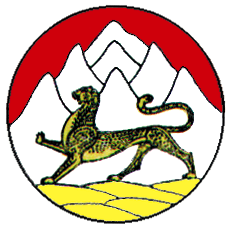 Муниципальное казенное общеобразовательное учреждение основная общеобразовательная школа с. Мостиздах Дигорского района РСО-Алания имени Г.Г.МалиеваСценарий школьного этапа Республиканского конкурса чтецов«И помнит мир спасённый…»для учащихся 1 – 9 кл.                                                                                                                                         Подготовила                                                   зам.дир. по УВР, учитель русс.яз. и лит.Купеева С.В.Цель проведения мероприятия:Цели и задачи конкурса:1. Содействие гражданско-патриотическому  и духовно-нравственному воспитанию.2. Повышение интереса к произведениям, посвященным Великой Отечественной войне 1941-1945 годов.3. Формирование у детей и подростков подлинного интереса к чтению высокохудожественной  поэзии , к чистоте и красоте русской и осетинской речи.4. Популяризация искусства художественного чтения.5. Развитие навыков публичных выступлений.Реквизит и подготовительная работа: сцену оформить атрибутами военных лет, музыкальное оформление (мелодии и песни военных лет)…Выставка произведений о Великой Отечественной войне.Время проведения:15 апреля 2016 года в 14.00 На сцену выходят ведущие. Музыка стихает.Ведущий 1Июнь. Россия. Воскресенье.
Рассвет в объятьях тишины.
Осталось хрупкое мгновенье
До первых выстрелов войны. Через секунду мир взорвётся,
Смерть поведёт парад-алле,
И навсегда погаснет солнце
Для миллионов на земле.Ведущий 2:Добрый день, дорогие друзья!Сегодня в нашем зале царит тёплая, дружеская и вместе с тем торжественная атмосфера, а в воздухе витает дух тесной взаимосвязи эпох и поколений. Ведущий 1:Всё дальше вглубь времён уходят события Великой Отечественной войны, и потому наша с вами задача – сохранить в памяти и в сердцах историю своей страны, своего народа. А поможет нам в этом – слово - самое простое слово, написанное о войне. Ведущий 2:Именно оно, спустя 70 лет, так дорого нам, как свидетельство нравственного подвига советских людей, их самоотверженности и героизма, мужества и отваги в борьбе с фашистскими захватчиками.Ведущий 1: Когда мы листаем страницы книг, перед нами вновь проходят дни и года, обагрённые человеческой кровью и орошённые слезами. Давайте же обратимся к истории, вспомним стихи, написанные поэтами военных и послевоенных лет.Ведущий 2:Ну что же, друзья, конкурс чтецов стихотворений на тему Великой Отечественной войны «И помнит мир спасённый…» начался. В состав жюри вошли следующие работники педколлектива:-Цаллаева Белла Лазаревна- директор школы;- Рамонова Регина Владимировна- учитель русского языка и литературы;- Джиоева Ира Ивановна-библиотекарь-Сабанова Людмила Владимировна- учитель музыки;-Битарова Ларита Викторовна- учитель начальных классов. Ведущий 1: Критерии оценок жюри:-Соответствие исполняемого произведения  тематике конкурса-выразительность чтения, соблюдение логических ударений, интонация, эмоционально-экспрессивная окраска;-актерское мастерство (культура и манера исполнения, собранность);-сценическая культура-Выступления оцениваются по 10-балльной  системе. При равенстве набранных баллов жюри дополнительно проводит голосование.Конкурс проводится в трех возрастных категориях:-младшая (1-4 классы)-средняя- (5-8 классы)- старшая –(9 класс)-Ведущий 1:Конкурс  проводится в следующих номинациях: «Лучшее исполнение произведения на русском языке», «Лучшее исполнение произведения на осетинском языке».Ведущий 1:22 июня 1941 года. Кто не помнит этой даты? Она вошла в жизнь советских людей ненавистным воем вражеских бомб, разрушенными сёлами и городами, миллионами убитых на фронтах, угнанных в рабство, замученных в лагерях смерти… Ведущий 2:«Война» - страшнее нету слова, «Война» - печальней нету словаВ тоске и славе этих лет.И на устах у нас иногоЕщё не может быть и нет.Ведущий 1:В этом  году исполняется 71  год со дня Великой Победы. Почти 71  год  наш народ живет в мире! Но мы не должны забывать о том, что война несёт смерть и разруху.Ведущий 2.На сцену приглашаются учащиеся начальных классов в номинации «Лучшее исполнение произведения на осетинском языке»Дзабайты Милена – Гаджиты Георгий «Мад»;Олисаты Хасан- Сабайты Сулейман «Салдаты баласа».Ведущий 1Тебе около 10  или немногим больше. Ты родился и вырос на мирной земле. Ты хорошо знаешь, как шумят весенние грозы, но никогда не слышал грома орудийных снарядов. Ведущий 2: Ты видишь, как строят новые дома, но не подозреваешь, как легко они разрушаются под градом бомб и снарядов. Ты знаешь, как обрываются сны, но тебе трудно поверить, что человеческую жизнь так же легко оборвать, как утренний сон… Ведущий 1:Весь наш народ поднялся на борьбу с немецко-фашистскими захватчиками: в военкоматы выстраивались очереди, на фронт уходили прямо со школьной скамьи. Ведущий 2:Поток добровольцев не иссякал всю войну. Ведущий 1:Слово предоставляется  ученикам начальных классов в номинации «Лучшее исполнение на русском языке»Кадохов Марат- «Мальчик из села Поповки»- С.МаршакБитаров Давид _ «Пусть будет мир»- Маслова Ботоев Давид _ Яков Ухсай «Вон в небе журавли»Коцоева Карина –«Завещание »- Владимир ЧугуновВедущий 2:Для многих нынешних школьников Великая Отечественная война – это почти такое же далёкое прошлое, как и война с Наполеоном. Ведущий 1:Нет ни одной республики, чьи сыны не встали бы на защиту нашей общей Родины.Ведущий 2:Не только в тылу вели борьбу с фашизмом женщины, но и на фронте. Санитарки, лётчицы, радистки и многие другие. Ведущий 2:Лучшие из лучших остались на полях сражений той жестокой и страшной войны. Молодые, сильные, жизнелюбивые, такие непохожие друг на друга.…Но их объединяли мечты о горячей и чистой любви, о светлой жизни на Земле. Сейчас  выступят обучающиеся 5-8 классов в номинации «Лучшее исполнение на осетинском языке»- Гадаты Илона «Ныххатыр канут , мадалта»- Хабаты Рима- Джыккайты Ренат «Фыдыбаста»- Кочысаты Мухарбег- Саууойты  Арина- Калоты Хазби «Кард»Гадаты Хетаг_ Кочысаты Мухарбег «Фастаг салам».Ведущий 1:Какой мерой измерить вклад каждого человека в Победу в Великой Отечественной войне? Каждый старался как мог, делал всё, что было в его силах. Номинация «Лучшее исполнение на русском языке»-Золоев Тамерлан «Бабушка -партизанка»-М.Борисова- Джикаев Ренат-« Опять война»- Ю.Воронов-Цогоев Давид «Лицо в ожогах от мороза»- А.Сурков- Агкаева Елизавета- «Баллада о матери»- Ольга Киевская- Цаллаева Элина «Баллада о зенитчицах»- Роберт Рождественский- Кадохова Милина «Прасковья»- М.ИсаковскийВедущий 2: Выступают учащиеся 9 класса-Цаллаева Элина –«И нет безымянных солдат»- М.Исаковский-Купеева Мадина –«Варварство»-Муса ДжалильВедущий 1:Ну что же, друзья, конкурс чтецов завершен,  осталось дождаться, когда жюри подведёт итоги конкурса.Тихо звучит музыка «День Победы» под которую ведущие продолжают:Ведущий 1: Почему мы вновь и вновь вспоминаем о минувшей войне? Потому что беспокоимся о будущем. Мы должны помнить о прошлом, чтобы фашизм не повторился вновь. Это наш долг перед ними, кто не дожил до Победы, сгорел в печах, задушен в газовых камерах, затравлен собаками, расстрелян, замучен…Ведущий 2:Обернитесь вслед скользящему над землёй облаку, вспомните тех, кто мог бы дожить, но не дожил до сегодняшнего дня.Ведущий 1:Задумайтесь о тех, кто будет встречать Май без нас – после нас.Ведущий 2:Это для них мы должны сохранить праздник ПобедыВедущий 1:Это для них мы должны сохранить нашу Землю.Ведущий 2:Чтобы всегда летел над ней, гоня перед собой невесомое облако нашей памяти, майский ветер.Ведущий 1:Заключительное слово мы предоставляем членам жюри.